Материал размещен на электронном портале «Детские сады Тюменской области».Ссылка: http//tmndetsady.ru/dlya-vas-roditeli/news5875.html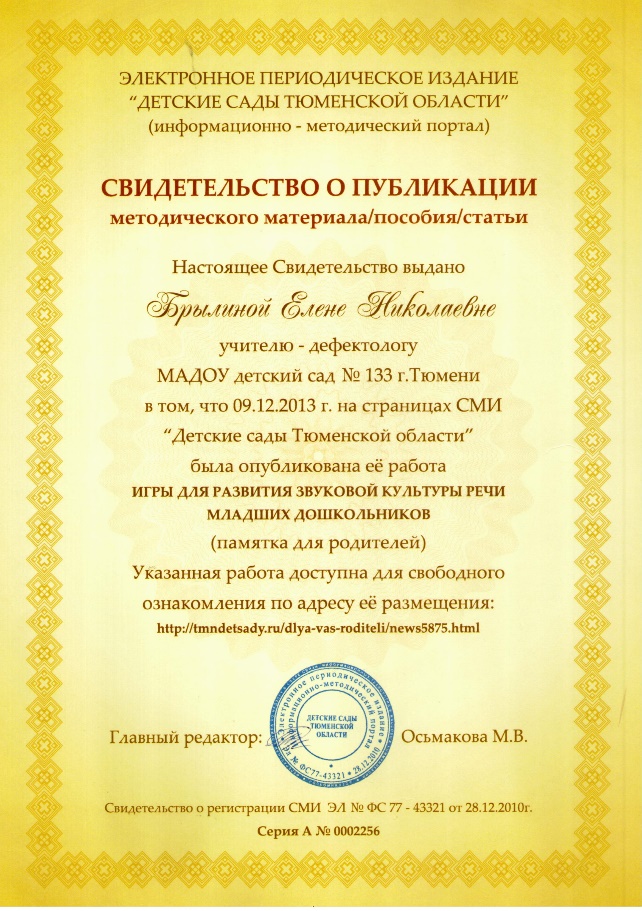 Цикл игр для развития звуковой культуры речи младших дошкольников.Памятка для родителей.Нет на земле гимна торжественнее,Чем лепет детских уст. Гюго В.Младшая группа На третьем году жизни ребенок произносит, хотя и не всегда четко, почти все гласные и ряд согласных звуков: [м], [м`], [н], [н`], [п], [п`], [б], [б`], [ф], [ф`], [в], [в`], [т], [т`], [д], [д`], [к], [к`], [г], [г`], [х], [х`], [й],[с`], [л`].При этом допустимо, что некоторые согласные звуки произносятся смягченно или заменяются похожими. Игры и упражнения на развитие дыхания Учите малыша делать быстрый глубокий вдох, а затем плавный длительный выдох.В этом помогут: дудочки, свистульки, мыльные пузыри, вертушки, бумажные игрушки, одуванчики, легкое перышко… Игрушка должна находиться на уровне губ ребенка, на расстоянии 10 – 15 см.Следите, чтобы при вдохе плечи не поднимались, надувался животик, а выдох был непрерывным.Чтобы избежать головокружений  делайте не более 3 – 5 упражнений подряд.Бабочка.Бабочка вырезанную из папиросной бумаги прикрепите на нитку длиной 15 – 20 см. Затем поднесите бабочку к губам малыша и попросите его подуть.Буря в стакане.Налейте в стакан воду и покажите, как можно заставить воду пузыриться. Пусть ребенок устроит бурю в стакане воды.Игры и упражнения для развития голосаНаучите малыша говорить голосом разной силы: то тихо, то громко. Например, озвучивая большую собаку, а затем маленькую.Учите говорить не только голосом разной силы, но и шепотом. Например, кукла спит и, чтобы ее не разбудить, надо говорить шепотом – вот так. Учите говорить голосом разной высоты. Вот из далека летит самолет – произнесите высоким голосом: «У-у-у…», а вот самолет подлетел близко и загудел низко: «У-У-У…» Дети часто говорят в ускоренном темпе, важно постепенно вырабатывать умеренный темп речи.Большой и маленький.Возьмите картинки с часами, большими и маленькими.Покажите большие и громко произнесите: «ТИК-ТАК», затем картинку с маленькими часами и тихо произнесите: «Тик-так».Передай.Попросите у ребенка спросить у кошки шепотом на ушко, хочет ли она молочка.Быстро и медленно.Поиграйте, как зайчик не спеша скачет по дорожке: «Прыг-скок, прыг-скок!» затем зайчик поскакал быстрее, темп движений и речи ускоряется.Идет человечек (топ-топ) – пальцы шагают по столу в разном темпе, едет поезд (чух-чух) – вращайте руками. Игры для развития артикуляции Чтобы говорить правильно, ребенку необходимо уметь управлять своими органами артикуляции. Артикуляционные движения выполняются в медленном темпе (двухлетний малыш удерживает язык в определенной позе 3-5 секунд), перед зеркалом, 3-4 раза, 2-3 раза в день.ПтенчикРебенок широко открывает рот, язык лежит спокойно на дне ротовой полости, а мама подносит щепоть правой руки изображая как будто что-то туда кладет. (повторить не менее 3 раз)Ротик шире открывай –Кушай птенчик не зевай!ТрубочкаС напряжением вытягиваем губы вперед, удерживаем губы 3-5 секГубки в трубочку сложи –Хоботок всем покажи.УлыбкаШироко улыбнитесь, обнажив сомкнутые зубы.Улыбнись мне поскорей,Тяни губки до ушей!КолечкоПоложение губ, как при произнесении звука [о].Губки круглые сложиИ колечко покажи.ПряткиУлыбнитесь, откройте рот, положите широкий расслабленный язык на нижнюю губу, а затем отодвиньте язык за нижние зубы - «язычок спрятался» (3 – 5 раз).Мы играем в прятки.Где ж твоя лопатка?КошечкаВысовываете изо рта и втягиваете обратно широкий, как лопатка, язык (3 – 5 раз).Полакай, как кошка,Молоко из плошки.ЛошадкаПриоткройте рот, присосите широкий кончик языка к твердому небу за верхними зубами, а затем со щелчком оторвите его. Цокайте то медленно, то увеличивая темп.Скачем на лошадкеПо дорожке кладкой.Стой лошадкаЗакройте рот, сомкните губы и выпустите воздух так, чтобы воздушная струя заставила губы вибрировать «тпру».Стой моя лошадка, стой!Прискакали мы домой!Средняя группаК четырем годам в речи малыша должны появиться свистящие звуки: [с], [з] и [ц], исчезнуть «смягченность» в речи. Ближе к пяти годам ребенок должен произносить шипящие звуки: [ш], [ж], [ч] и [щ].Игры и упражнения на развитие дыхания Учите малыша делать быстрый глубокий вдох, а затем плавный длительный выдох.В этом помогут: дудочки, свистульки, мыльные пузыри, вертушки, бумажные игрушки, одуванчики, легкое перышко… Игрушка должна находиться на уровне губ ребенка, на расстоянии 10 – 15 см.Следите, чтобы при вдохе плечи не поднимались, надувался животик, а выдох был непрерывным.Чтобы избежать головокружений делайте не более 3 – 5 упражнений подряд.Кораблик.Покажите ребенку, как надо дуть на бумажный кораблик, чтобы он «доплыл» до противоположного края стола.Звуковая зарядка.Коротко, глубоко вдохните. Поднимите руки вверх, пропевая звук [а], затем разведите руки в стороны - [у], вниз - [и].В следующий раз используйте другую тройку звуков: [УИА], [АОИ], [ОУЭ] и т.п.Игры и упражнения для развития голоса. Научите малыша говорить голосом разной силы: то тихо, то громко. Например, озвучивая большую собаку, а затем маленькую.Учите говорить не только голосом разной силы, но и шепотом. Например, кукла спит и, чтобы ее не разбудить, надо говорить шепотом – вот так. Учите говорить голосом разной высоты. Вот из далека летит самолет – произнесите высоким голосом: «У-у-у…», а вот самолет подлетел близко и загудел низко: «У-У-У…»Вьюга.Расскажите малышу, что зимой часто бывает вьюга. Голосом изобразите завывание вьюги, длительно произнесите звук [в].Предложите ребенку определить, начинается вьюга или заканчивается.Если звук сначала был тихий, а потом становится все громче, то вьюга усиливается. Если же звук сначала бил сильным, а потом постепенно затих, то вьюга заканчивается.Карусели.Встаньте напротив ребенка, возьмитесь за руки и идите по кругу, говоря:Еле – еле – еле – елеЗавертелись карусели (идите и говорите в медленном темпе).А потом, потом, потом (темп постепенно нарастает)Все бегом, бегом, бегом (двигаетесь и говорите в быстром темпе)!Тише, тише, не спешите (темп постепенно замедляется) –Карусель остановите (идите и говорите в медленном темпе)!Раз, два, раз, два (хлопайте в ладоши и говорите медленно) –Вот и кончилась игра!Игры для развития артикуляции.Чтобы говорить правильно, ребенку необходимо уметь управлять своими органами артикуляции. Артикуляционные движения выполняются в медленном темпе (двухлетний малыш удерживает язык в определенной позе 3-5 секунд), перед зеркалом, 3-4 раза, 2-3 раза в день.Чистим нижние зубки.Откройте рот, широким кончиком языкам погладьте нижние резцы с внутренней стороны.Движения совершаем вверх-вниз под счет: «раз-два, раз-два…», в спокойном темпе, 6 – 10 раз.Вкусное варенье.Откройте рот и широким кончиком языка оближите верхнюю губу, совершая движения языком сверху вниз (3 – 6 раз).Маляр.Делаем ремонт в домике-ротике. Откройте рот и языком-кисточкой погладьте небо, делая движения вперед-назад (от зубов в глубь ротовой полости и обратно, 4-8 движений).Лопатка – иголочка.По команде: «Лопатка, иголочка, лопатка, иголочка, …» ребенок выполняет эти упражнения по очереди.Лопатка.Откройте рот и положите широкий расслабленный язык на нижнюю губу.Вот она, лопатка, -Широка да гладка.Иголочка.Откройте рот и, улыбаясь, высуньте как можно дальше изо рта напряженный язык. Придавая языку форму иголочки (например, тянемся языком к пальчику).Вот она иголка, -И остра, и колка.Лошадка.Приоткройте рот, присосите широкий кончик языка к твердому небу за верхними зубами, а затем со щелчком оторвите его. Цокайте то медленно, то увеличивая темп.Скачем на лошадкеПо дорожке гладкой.Стой лошадка.Закройте рот, сомкните губы и выпустите воздух так, чтобы воздушная струя заставила губы вибрировать «тпру».Стой моя лошадка, стой!Прискакали мы домой!Грибок.Откройте широко рот, прижмите широкий язык всей плоскостью к небу и присосите его. Удерживайте язык в таком положении как можно дольше (до10 секунд).Индюк.Приоткройте рот, слегка улыбнитесь. Широким кончиком языка, слегка загнутым, производим движения вперед – назад, не отрывая язык от губ.«Бл,бл,бл,…»Список используемой литературы.1.Лопатина Л.В. Логопедическая работа с детьми дошкольного возраста с минимальными дизартрическими расстройствами: Учебное пособие/Под ред. Е.А. Логиновой. – СПб.: Издательство «Союз», 2005. – 192 с.2.Новиковская О.А. 1000игр, заданий и упражнений для развития речи. – М.: АСТ; СПб.: Сова, 2008. – 256 с.3.Новоторцева Н.В. Развитие речи детей 2. Популярное пособие для родителей и педагогов. – Ярославль: Академия развития, 1997. – 240 с.